Publicado en Madrid el 11/07/2022 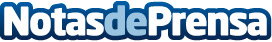 Raquel Miranda, nueva directora financiera de LefebvreLa experta financiera se incorpora a Lefebvre para potenciar el área económica y mantener el liderazgo de la compañía en el ámbito de las soluciones de información y software para la empresa y sus asesoresDatos de contacto:Alejandro Martí610680385Nota de prensa publicada en: https://www.notasdeprensa.es/raquel-miranda-nueva-directora-financiera-de Categorias: Nacional Derecho Finanzas Emprendedores Nombramientos Recursos humanos http://www.notasdeprensa.es